Oxidation of Monounsaturated Fatty Acids Requires One Additional ReactionOleate is an 18-carbon monounsaturated fatty acid with a cis double bond between C-9 and C-10.Oleoyl-CoA undergoes three passes through the fatty acid oxidation cycle to yield three molecules of acetyl-CoA (Fig. 17- 10).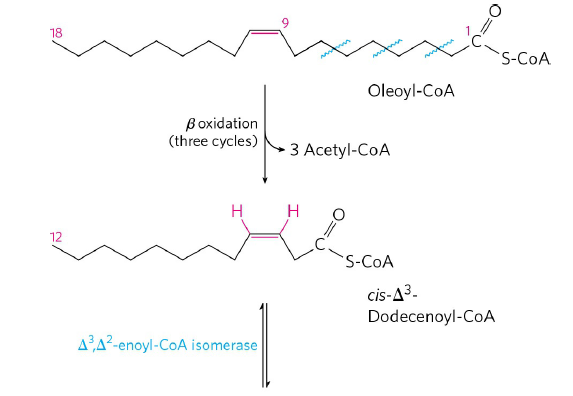 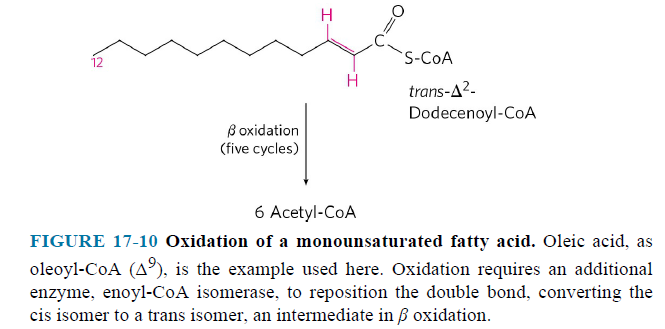 12-carbon unsaturated fatty acid cannot serve as a substrate for enoyl-CoA hydratase, which acts only on trans double bonds.Enoyl-CoA isomerase isomerizes the cis-enoyl-CoA to the trans-enoyl-CoA.This intermediate is now acted upon by the remaining enzymes of  oxidation to yield acetyl-CoA.Altogether, nine acetyl-CoAs are produced from one molecule of the 18-carbon oleate.Complete Oxidation of Odd-Number Fatty Acids Requires Three Extra ReactionsLong-chain odd-number fatty acids are oxidized in the same pathways as the even-number fatty acids. For example, 17-carbonat the last pass, fatty acyl-CoA has five carbon atoms.the products are acetyl-CoA and propionyl-CoA.the acetyl-CoA can be oxidized in the citric acid cycle, but propionyl-CoA enters a different pathway having three enzymes (Fig. 17-12).Carboxylation of propionyl-CoAEpimerization of D-Methylmalonyl-CoAProduction of succinyl-CoA which can enter the citric acid cycle17-carbon fatty acid gives 2 NADH less than 16-carbon fatty acid.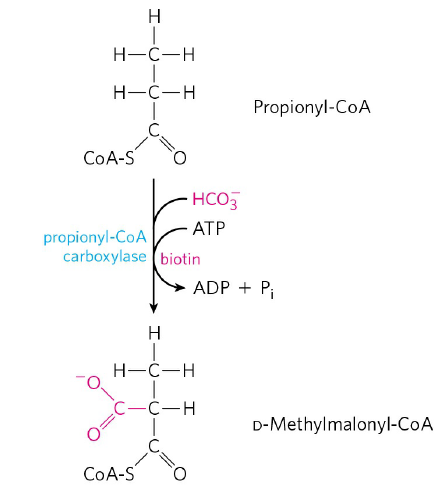 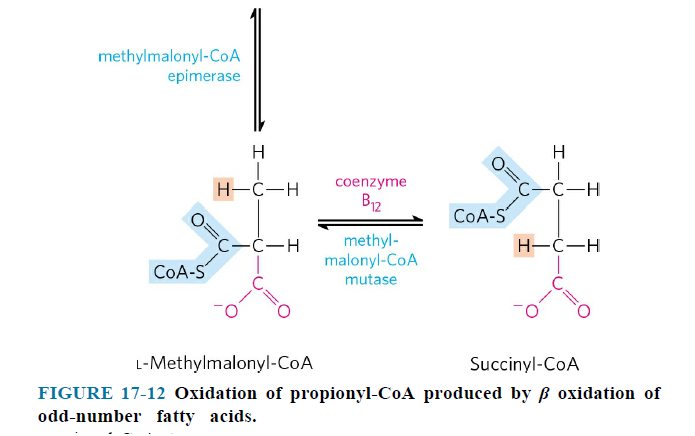 Fatty Acid Oxidation is RegulatedCarnitine acyltransferase 1 is inhibited by malonyl-CoA.-hydroxyacyl-CoA dehydrogenase is inhibited by [NADH/NAD+] ratio.Thiolase is inhibited by high concentrations of acetyl-CoA.17.3    Ketone BodiesIn humans and most other mammals, acetyl-CoA formed in the liver during oxidation of fatty acids can enter the citric acid cycle or can be converted the ketone bodies (acetoacetate, acetone and -hydroxybutyrate) (Fig. 17-18).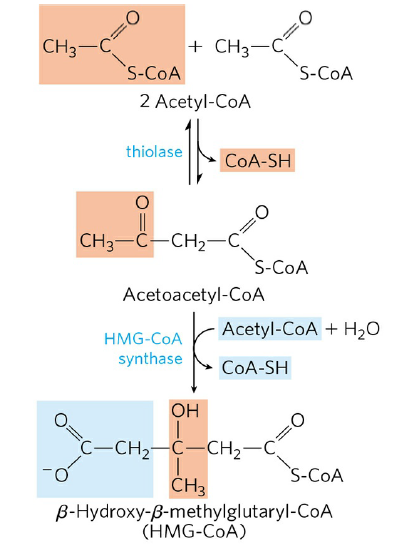 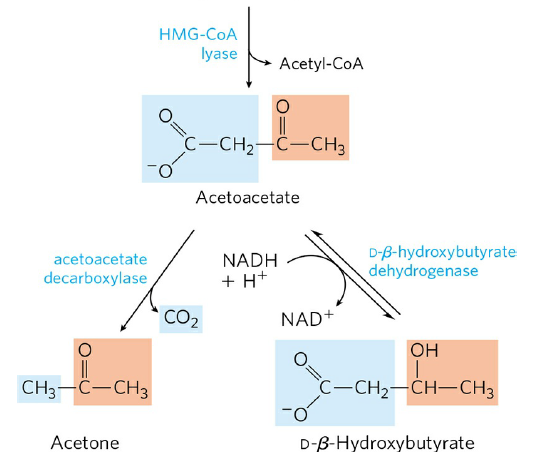 FIGURE 17-18 Formation of ketone bodies from acetyl-CoA.Acetoacetate and -hydroxybutyrate are transported by the blood to tissues as fuels. They are converted to acetyl-CoA (Fig. 17-20).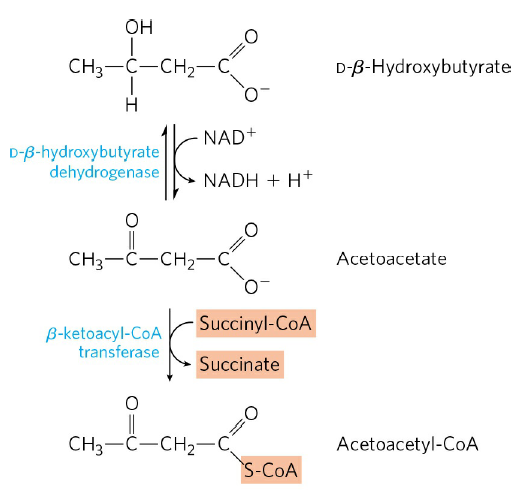 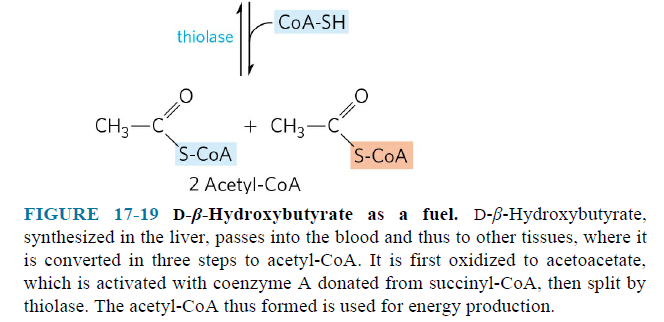 Liver does not have -ketoacyl-CoA transferase. Acetyl-CoAs are oxidized in the citric acid cycle to provide much of the energy required by tissues such as skeletal and heart muscle, kidney and brain.